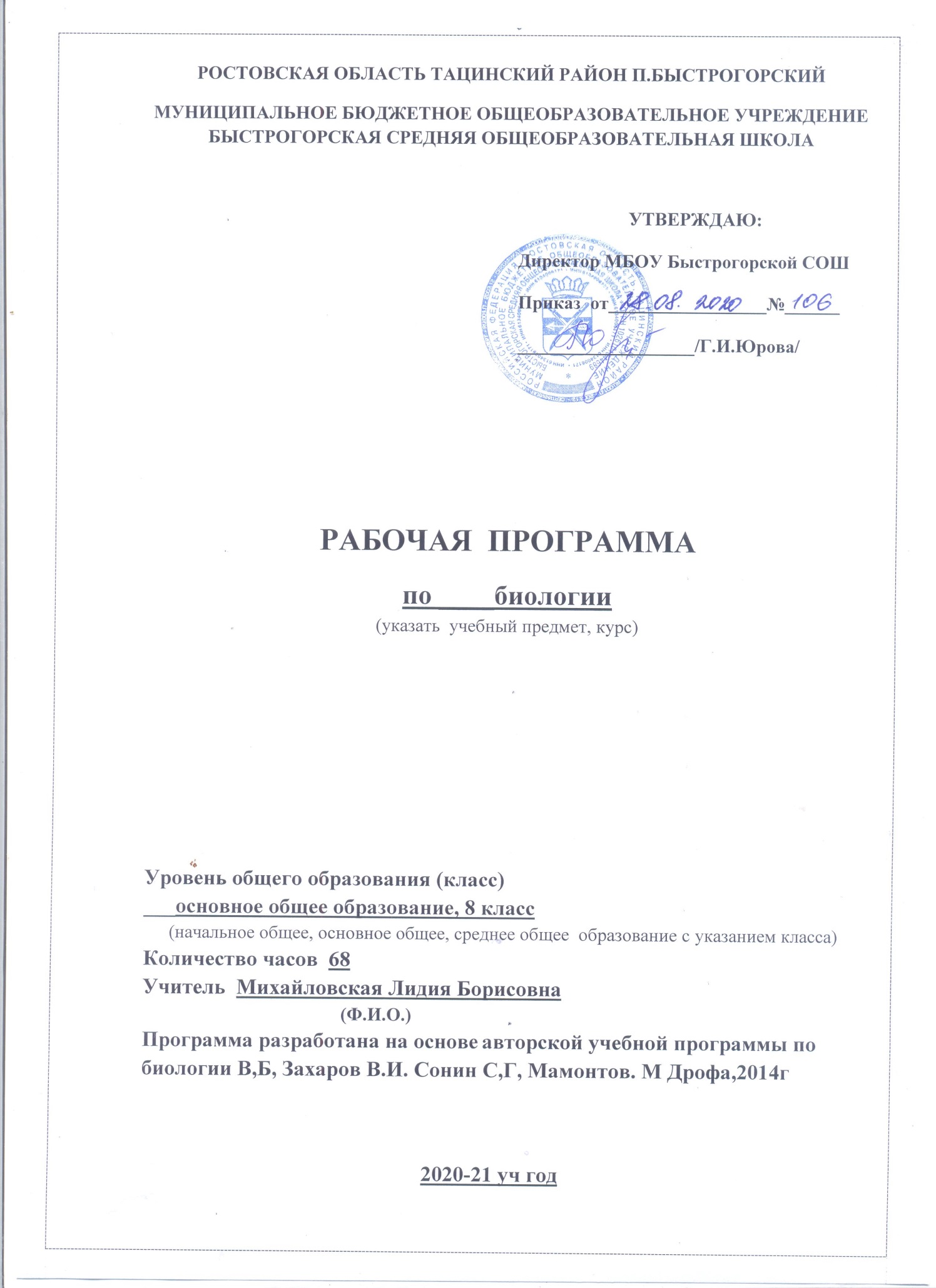 Пояснительная записка                     Рабочая программа составлена на основе:- Федерального компонента государственного образовательного стандарта основного общего образования- Примерной  программы основного общего образования по  биологи- Авторской программы по биологии «Человек»  В.Б. Захаров, В. И. Сонин                        С.Г. Мамонтов, М.: Дрофа, 2017 г.- Учебного плана МБОУ  Быстрогорской СОШ  на текущий  учебный год.     Данная программа рассчитана –68 часов,  2 часа в неделю,34 недели Биология как учебный предмет – неотъемлемая составная часть естественнонаучного образования на всех ступенях обучения. Как один из важных компонентов образовательной области «Естествознание» биология вносит значительный вклад в достижение целей общего образования, обеспечивая освоение учащимися основ учебных дисциплин, развитие интеллектуальных и творческих способностей, формирование научного мировоззрения и ценностных ориентаций.   Согласно действующему Базисному учебному плану рабочая программа для 8-го класса предусматривает обучение биологии в объеме 2 часа в неделю.   В 8-м классе получают знания о человеке как о биосоциальном существе, его становлении в процессе антропогенеза и формировании социальной среды. Определение систематического положения человека в ряду живых существ, его генетическая связь с животными предками позволяет осознать учащимися единство биологических законов, их проявление на разных уровнях организации, понять взаимосвязь строения и функций органов и систем и убедиться в том, что выбор того или иного сценария поведения возможен лишь в определенных границах, за пределами которых теряется волевой контроль, и процессы идут по биологическим законам, не зависящим от воли людей. Таким образом, выбор между здоровым образом жизни и тем, который ведет к болезни, возможен лишь на начальном этапе. Отсюда следует важность знаний о строении и функциях человеческого тела, о факторах, укрепляющих и нарушающих здоровье человека. Методы самоконтроля, способность выявить возможные нарушения здоровья и вовремя обратиться к врачу, оказать при необходимости доврачебную помощь, отказ от вредных привычек – важный шаг к сохранению здоровья и высокой работоспособности. В курсе уделяется большое внимание санитарно-гигиенической службе, охране природной среды, личной гигиене.     Включение сведений по психологии позволит более рационально организовать учебную, трудовую, спортивную деятельность и отдых, легче вписаться в коллектив сверстников и стать личностью.Изучение биологии на ступени основного общего образования направлено на достижение следующих целей:1. освоение знаний  о человеке как биосоциальном существе; о роли биологической науки в практической деятельности людей; методах познания человека;2. овладение умениями применять биологические знания для объяснения процессов и явлений живой природы, жизнедеятельности собственного организма; использовать информацию о современных достижениях в области биологии и экологии, о факторах здоровья и риска; работать с биологическими приборами, инструментами, справочниками; проводить наблюдения за биологическими объектами и состоянием  собственного организма, биологические эксперименты;3.развитие познавательных интересов, интеллектуальных и творческих способностей в процессе проведения наблюдений за своим организмом, биологических экспериментов, работы с различными источниками информации;4.воспитание позитивного ценностного отношения к собственному здоровью и здоровью других людей; культуры поведения в природе;5.использование приобретенных знаний и умений в повседневной жизни для заботы о собственном здоровье, оказания первой помощи себе и окружающим; оценки последствий своей деятельности по отношению к природной среде, собственному организму, здоровью других людей; для соблюдения  правил поведения в окружающей среде, норм здорового образа жизни, профилактики заболеваний, травматизма и стрессов, вредных привычек, ВИЧ-инфекции.Ожидаемые результаты обученияПредметные результаты обученияУчащиеся должны научиться:-выделять существенные признаки строения и функционирования органов человеческого организма;- объяснять:роль биологии в формировании современной естественнонаучной картины мира, в практической деятельности людей и самого ученика; родство человека с млекопитающими животными, место и роль человека в природе; взаимосвязи человека и окружающей среды; зависимость собственного здоровья от состояния окружающей среды; причины наследственности и изменчивости, проявления наследственных заболеваний, иммунитета у человека; роль гормонов и витаминов в организме; -  в системе моральных норм ценностей по отношениюк собственному здоровью и здоровью других людей;- проводить несложные биологические эксперименты и объяснять их результаты; -получать информацию об организме человека из разных источниковМетопредметные результаты обученияУчащиеся получит возможность:-устанавливать причинно-следственные связи между строением органов и выполняемой им функцией;- проводить биологические исследования и делать выводы на основе полученных результатов;-находить в учебной и научно-популярной литературе информацию об организме человека, оформлять её в виде устных сообщений, докладов рефератов, презинтаций;-находить в учебной и научно-популярной литературе информацию об заболеваниях организма человека, оформлять её в виде рефератов, докладов;- проводить исследовательскую и проектную работу;- выдвигать гипотезы о влиянии поведения самого человека и окружающей среды на его здоровье;- аргументировать свою точку  в ходе дискуссии по обсуждению глобальных проблем: СПИД,наркомания,алкоголизмЛичностные результаты обучения Учащиеся должны:— испытывать чувство гордости за российскую биологическую науку;- уметь  выделять эстетические достоинства человеческого тела;— следить за соблюдением правил поведения в природе; — использовать на практике приёмы оказания первой помощи при простудах,ожогах,обморожениях,травмах,спасении утопающего— уметь рационально организовывать труд и отдых;--- уметь проводить наблюдения за состоянием собственного организма;— понимать ценность здорового и безопасного образа жизни; — признавать ценность жизни во всех её проявлениях и необходимость ответственного, бережного отношения к окружающей среде;— осознавать значение семьи в жизни человека и общества; — принимать ценности семейной жизни; — уважительно и заботливо относиться к членам своей семьи; — понимать значение обучения для повседневной жизни и осознанного выбора профессии;— проводить работу над ошибками для внесения корректив в усваиваемые знания;— признавать право каждого на собственное мнение;     — проявлять готовность к самостоятельным поступкам и действиям на благо природы;— уметь отстаивать свою точку зрения; — критично относиться к своим поступкам, нести ответственность за их последствия;— уметь слушать и слышать другое мнение, вести дискуссию, оперировать фактами как для доказательства, так и для опровержения   существующего мнения.Содержание программы учебного курсаТема 1. Место человека в системе органического мира (2ч) Человек как часть живой природы, место человека в системе органического мира. Черты сходства человека и животных. Сходство и различия человека и человекообразных обезьян. Тема 2. Происхождение человека (2ч)Биологические и социальные факторы антропосоциогенеза. Этапы и факторы становления человека. Расы человека, их происхождение и единство.Тема 3. Краткая история развития знаний о строении и функциях организма человека (1ч).Наука о человеке: анатомия, физиология, гигиена. Великие анатомы  и физиологи: Гиппократ, Клавдий Гален, Андрес Везалий.•Демонстрация портретов великих ученых –анатомов и физиологов.Тема 4. Общий обзор строения и функций организма человека (4ч)Клеточное строение организма. Ткани: эпителиальные, соединительные, мышечные, нервная. Органы человеческого организма. Системы органов. Взаимосвязь органов и систем органов как основа гомеостаза.Тема 5. Координация и регуляция (11ч) Гуморальная регуляция. Железы внутренней секреции. Гормоны и их роль в обменных процессах. Нервно – гуморальная регуляция. Нервная регуляция. Значение нервной системы. Центральная и периферическая нервные  системы. Вегетативная и соматическая части нервной системы. Рефлекс; проведение нервного импульса.Строение и функции спинного мозга, отделов головного мозга.Органы чувств (анализаторы), их строение, функции. Строение, функции и гигиена органов зрения. Строение и функции органов слуха. Тема 6. Опора и движение (8ч)Скелет человека, его отделы: осевой скелет, скелет поясов конечностей. Особенности скелета человека, связанные с трудовой деятельностью и прямохождением. Состав и строение костей: трубчатые и губчатые кости. Рост костей. Возрастные изменения в строении костей. Типы Тема 7. Внутренняя среда организма (4ч)Понятие «внутренняя среда». Тканевая жидкость. Кровь, ее состав и значение в обеспечении жизнедеятельности организма. Клеточные элементы крови: эритроциты, лейкоцитыТема 8. Транспорт веществ (4ч)Сердце,  его строение и регуляция деятельности, большой и малый круги кровообращения лимфообращение. Движение крови по сосудам. Кровяное давление. Заболевание органов Тема 9. Дыхание (5ч)Потребность организма человека в кислороде воздуха. Органы дыхания, их строение. Дыхательные движения. Газообмен в легких, тканях; перенос газов эритроцитами и плазмойТема 10 Пищеварение (5ч)Питательные вещества и пищевые продукты. Потребность человека в пище и питательных веществах. Витамины. ПищеварениеТема 11. Обмен веществ и энергии (2ч)Общая характеристика обмена веществ и энергии. Пластический и энергетический обмен, их взаимосвязь.Витамины. Их роль в обмене веществ. Гиповитаминоз. Гипервитаминоз.*Тема 12. Выделение (2ч)Конечные продукты обмен веществ. Органы выделения. Почки, их строение и функции. Образование мочиТема 13. Покровы тела (5ч)Строение и функции кожи. Роль кожи в теплорегуляции. Закаливание. Тема 14. Размножение и развитие (3ч)Система органов размножения; строение и гигиена. Тема 15. Высшая нервная деятельность (6ч)Рефлекс – основа нервной деятельности. Исследования И.М. Сеченова, И.П. Павлова, А.А. Ухтомского, П.К. Анохина.* Виды рефлексов. Формы поведения..Тема 16. Человек и его здоровье (4ч)Соблюдение санитарно – гигиенических норм и правил здорового образ жизниЛабораторные и практические работы:1.Изучение микроскопического строения тканей».2.«Распознавание на таблицах органов и систем органов человека».3.«Изучение строения головного мозга человека».4.«Изучение изменения размера зрачка».5.«Изучение внешнего строения костей».6.«Выявление влияния статической и динамической работы на утомление мышц».7.«Измерение массы и роста своего организма».8.«Изучение микроскопического строения крови».9.«Определение пульса и подсчет числа сердечных сокращений».10.«Определение частоты дыхания».	11.«Воздействие желудочного сока на белки».12.«Определение норм рационального питания».Учебно-тематическое планированиеКалендарно-тематическое планирование  биология 8\Пояснительная записка         Рабочая программа составлена на основе:- Федерального компонента государственного образовательного стандарта основного общего образования- Примерной  программы основного общего образования по  химии- Авторской программы по химии О.С. Габриелян М; Дрофа 2017 г-т Учебного плана МБОУ  Быстрогорской СОШ  на текущий  учебный год.\№ТемаКоличество часовТема 1.Место человека в системе органического мира-	2Тема 2.Происхождение человека	2Тема 3.Краткая история развития знаний  о строении и функциях организма человека 1Тема 4. Общий обзор организма человека»4Тема 5.Координация и регуляция11Тема 6.Опора и движение8Тема 7.Внутренняя среда организма 4Тема 8.Транспорт веществ 5Тема 9. Дыхание 5Тема 10. Пищеварение6Тема 11.Обмен веществ и энергии2Тема 12.Выделение2Тема 13. Покровы тела 5Тема 14.Размножение и развитие3Тема 15.Высшая нервная деятельность6Тема 16.Человек и его здоровье2Итого  68 часов№Тема урокаКол-во час.По плануПо плануПо плануФактич.Тема №1. Место человека в системе органического мира -2 часаТема №1. Место человека в системе органического мира -2 часаТема №1. Место человека в системе органического мира -2 часаТема №1. Место человека в системе органического мира -2 часаТема №1. Место человека в системе органического мира -2 часаТема №1. Место человека в системе органического мира -2 часаТема №1. Место человека в системе органического мира -2 часа1.Место человека в системе органического мира 18а-04.098б-02.098а-04.098б-02.098а-04.098б-02.092.Особенности человека18а-06.098б-05.098а-06.098б-05.098а-06.098б-05.09                          Тема№ 2. Происхождение человека -2 часа                          Тема№ 2. Происхождение человека -2 часа                          Тема№ 2. Происхождение человека -2 часа                          Тема№ 2. Происхождение человека -2 часа                          Тема№ 2. Происхождение человека -2 часа                          Тема№ 2. Происхождение человека -2 часа                          Тема№ 2. Происхождение человека -2 часа3.Систематическое положение человека18а-11.098б-09.098а-11.098б-09.098а-11.098б-09.094.Историческое прошлое людей.  Расы человека18а-13.098б-12.098а-13.098б-12.098а-13.098б-12.09Тема №3.Краткая история развития знаний  о строении и функциях организма человека- 1 часТема №3.Краткая история развития знаний  о строении и функциях организма человека- 1 часТема №3.Краткая история развития знаний  о строении и функциях организма человека- 1 часТема №3.Краткая история развития знаний  о строении и функциях организма человека- 1 часТема №3.Краткая история развития знаний  о строении и функциях организма человека- 1 часТема №3.Краткая история развития знаний  о строении и функциях организма человека- 1 часТема №3.Краткая история развития знаний  о строении и функциях организма человека- 1 час5.История развития знаний о строении и функциях организма18а-18.098б-16.098а-18.098б-16.098а-18.098б-16.09Тема №4.     Общий обзор организма человека-4 часаТема №4.     Общий обзор организма человека-4 часаТема №4.     Общий обзор организма человека-4 часаТема №4.     Общий обзор организма человека-4 часаТема №4.     Общий обзор организма человека-4 часаТема №4.     Общий обзор организма человека-4 часаТема №4.     Общий обзор организма человека-4 часа6.Клеточное строение организма Ткани18а-20.098б-19.098а-20.098б-19.098а-20.098б-19.097.Лабораторная работа № 1«Микроскопическое строение тканей. Ткани и органы».18а-25.098б-23.098а-25.098б-23.098а-25.098б-23.098.Лабораторная работа №2«Распознавание на таблицах органов и систем органов человека».Органы, системы органов. Организм.18а-27.098б-26.098а-27.098б-26.098а-27.098б-26.099.Контрольная работа №1по теме:«Общий обзор организма человека.Происхождение  ч18а-02.108б-30.098а-02.108б-30.098а-02.108б-30.09Тема № 5.Координация и регуляция -11 часовТема № 5.Координация и регуляция -11 часовТема № 5.Координация и регуляция -11 часовТема № 5.Координация и регуляция -11 часовТема № 5.Координация и регуляция -11 часовТема № 5.Координация и регуляция -11 часовТема № 5.Координация и регуляция -11 часов10.Гуморальная регуляция. Эндокринный аппарат человека, его особенности 118а-04.108б-03.108а-04.108б-03.1011.Роль гормонов в обменных процессах. Нервно-гуморальная регуляция, ее нарушения118а-09.108б-07.108а-09.108б-07.1012.Нервная регуляция.118а-11.108б-10.108а-11.108б-10.1013.Строение и значение нервной системы 118а-16.108б-14.108а-16.108б-14.1014.«Строение спинного мозга». Спинной мозг.118а-18.108б-17.108а-18.108б-17.1015.Лабораторная работа№3 «Строение и функции головного мозга».118а-23.108б-21.108а-23.108б-21.1016. Полушария большого мозга118а-25.108б-24.108а-25.108б-24.1017. Анализаторы (органы чувств), их строение и функции. Зрительный анализатор.Лабораторная работа №4«Изучение изменения размера зрачка».118а-06.118б-07.118а-06.118б-07.1118. Анализаторы слуха и равновесия118а-08.118б-11.118а-08.118б-11.1119.Кожно – мышечная чувствительность. Обоняние. Вкус. Чувствительность анализаторов. 118а-13.118б-14.118а-13.118б-14.1120.Контрольная работа№2по темам: «Нервная регуляция. Строение и значение нервной системы». Анализаторы»118а-15.118б-18.118а-15.118б-18.11Тема № 6.  Опора и движение- 8 часовТема № 6.  Опора и движение- 8 часовТема № 6.  Опора и движение- 8 часовТема № 6.  Опора и движение- 8 часовТема № 6.  Опора и движение- 8 часовТема № 6.  Опора и движение- 8 часовТема № 6.  Опора и движение- 8 часов21.Аппарат опоры и движения, его функции. Скелет человека, его значение и строение. 118а-20.118б-21.118а-20.118б-21.1122. Строение, свойства костей.  Лабораторная работа № 5«Изучение внешнего строения костей».118а-22.118б-25.118а-22.118б-25.1123.Типы соединения костей118а-27.118б-28.118а-27.118б-28.1124. Первая помощь при растяжении связок, вывихах суставов, переломах костей118а-29.118б-02.128а-29.118б-02.1225. Мышцы, их строение  и функции118а-04.128б-05.128а-04.128б-05.1226.Лабораторная работа № 6«Выявление влияния статической и динамической работы на утомление мышц».118а-06.128б-09.128а-06.128б-09.1227.Значение физических упражнений 118а-11.128б-12.128а-11.128б-12.1228.Контрольная работа№3по теме: «Опорно-двигательная система».118а-13.128б-16.128а-13.128б-16.12Тема № 7.   Внутренняя среда организма -4 часаТема № 7.   Внутренняя среда организма -4 часаТема № 7.   Внутренняя среда организма -4 часаТема № 7.   Внутренняя среда организма -4 часаТема № 7.   Внутренняя среда организма -4 часаТема № 7.   Внутренняя среда организма -4 часаТема № 7.   Внутренняя среда организма -4 часа29.Внутренняя среда организма1118а-18.128б-19.1230. Плазма крови, ее состав. Лабораторная работа № 7 «Микроскопическое строение крови».1118а-20.128б-23.1231. Иммунитет 1118а-25.128б-26.1232. Группы крови. Переливание крови. Донорство. Резус - фактор8а-27.128б-30.12Тема№ 8. Транспорт веществ- 5 часовТема№ 8. Транспорт веществ- 5 часовТема№ 8. Транспорт веществ- 5 часовТема№ 8. Транспорт веществ- 5 часовТема№ 8. Транспорт веществ- 5 часовТема№ 8. Транспорт веществ- 5 часовТема№ 8. Транспорт веществ- 5 часов33. Движение крови и лимфы в организме. Органы кровообращения1118а-15.018б-13.0134. Работа сердца1118а-17.018б-16.0135.Лабораторная работа №8 «Определение пульса и подсчет числа сердечных сокращений».Движение крови и лимфы по сосудам. 1118а-22.018б-20.0136.Заболевания сердечно – сосудистой системы Первая помощь при кровотечениях1118а-24.018б-23.0137.Зачет №1 по темам: «Опора и движение» «Внутренняя среда организма» «Транспорт веществ»1118а-29.018б-27.01Тема №9. Дыхание 5 часовТема №9. Дыхание 5 часовТема №9. Дыхание 5 часовТема №9. Дыхание 5 часовТема №9. Дыхание 5 часовТема №9. Дыхание 5 часовТема №9. Дыхание 5 часов38. Потребность  организма человека в кислороде. Строение органов дыхания1118а-31.018б-30.0139.Газообмен в легких и тканях. 1118а-05.028б-03.0240.Лабораторная работа №9 «Определение частоты дыхания».Дыхательные движения и их регуляция. 1118а-07.028б-06.0241.Заболевания органов дыхания, их предупреждения.1118а-12.028б-10.0242Первая помощь при нарушении дыхания и кровообращения.1118а-14.028б-13.02Тема №10. Пищеварение- 6 часовТема №10. Пищеварение- 6 часовТема №10. Пищеварение- 6 часовТема №10. Пищеварение- 6 часовТема №10. Пищеварение- 6 часовТема №10. Пищеварение- 6 часовТема №10. Пищеварение- 6 часов43. Пищевые продукты и питательные вещества1118а-19.028б-17.0244.Лабораторная работа № 10«Определение норм рационального питания».1118а-21.028б-20.0245.Лабораторная работа №11«Воздействие желудочного сока на белки».Пищеварение в желудке. 1118а-26.028б-24.0246.Пищеварение в кишечнике1118а-28.028б-27.0247. Гигиена питания и предупреждения желудочно-кишечных заболеваний1118а-04.038б-02.0348.Контрольная работа№ 4 по темам: «Дыхание и пищеварение».1118а-06.038б-05.03Тема 11. Обмен веществ и энергии-2 часаТема 11. Обмен веществ и энергии-2 часаТема 11. Обмен веществ и энергии-2 часаТема 11. Обмен веществ и энергии-2 часаТема 11. Обмен веществ и энергии-2 часаТема 11. Обмен веществ и энергии-2 часаТема 11. Обмен веществ и энергии-2 часа49.Лабораторная работа №12«Измерение массы и роста своего организма».Обмен веществ.1118а-11.038б-09.0350. Витамины 1118а-13.038б-12.03Тема 12. Выделение- 2 часаТема 12. Выделение- 2 часаТема 12. Выделение- 2 часаТема 12. Выделение- 2 часаТема 12. Выделение- 2 часаТема 12. Выделение- 2 часаТема 12. Выделение- 2 часа51. Выделение. Строение и работа почек1118а-18.038б-16.0352. Заболевание почек и их предупреждение1118а-20.038б-19.03Тема №13. Покровы тела- 5 часовТема №13. Покровы тела- 5 часовТема №13. Покровы тела- 5 часовТема №13. Покровы тела- 5 часовТема №13. Покровы тела- 5 часовТема №13. Покровы тела- 5 часовТема №13. Покровы тела- 5 часов53. Строение и функции кожи1118а-01.048б-02.0454. Роль кожи в терморегуляции организма1118а-03.048б-06.0455. Закаливание организма. 1118а-08.048б-09.0456.Гигиена одежды и обуви1118а-10.048б-13.0457.Зачет №2по темам: «Обмен веществ, Выделение Покровы тела».1118а-15.048б-16.04Тема № 14. Размножение и развитие -3 часаТема № 14. Размножение и развитие -3 часаТема № 14. Размножение и развитие -3 часаТема № 14. Размножение и развитие -3 часаТема № 14. Размножение и развитие -3 часаТема № 14. Размножение и развитие -3 часаТема № 14. Размножение и развитие -3 часа58. Половая система человека1118а-17.048б-20.0459.Оплодотворение. Рост и развитие зародыша.1118а-22.048б-23.0460.Развитие человека и возрастные процессы1118а-24.048б-27.04Тема №15. Высшая нервная деятельность- 6 часовТема №15. Высшая нервная деятельность- 6 часовТема №15. Высшая нервная деятельность- 6 часовТема №15. Высшая нервная деятельность- 6 часовТема №15. Высшая нервная деятельность- 6 часовТема №15. Высшая нервная деятельность- 6 часовТема №15. Высшая нервная деятельность- 6 часов61. Поведение человека. Рефлекс –его виды, роль в приспособлении к условиям жизни.1118а-29.048б-30.0462.Торможение, его виды и значение1118а-01.058б-04.0563. Биологические ритмы. Сон, его значение. Гигиена сна1118а-06.058б-07.0564. Особенности высшей нервной деятельности человека. Познавательные процессы1118а-08.058б-11.0565. Типы нервной деятельности1118а-13.058б-14.0566.Итоговая контрольная работапо курсу «Человек и его здоровье»1118а-15.058б-18.05Тема № 16. Человек и его здоровье -2 часТема № 16. Человек и его здоровье -2 часТема № 16. Человек и его здоровье -2 часТема № 16. Человек и его здоровье -2 часТема № 16. Человек и его здоровье -2 часТема № 16. Человек и его здоровье -2 часТема № 16. Человек и его здоровье -2 час67.Валеология..8а-20.058б-21.0568.Оказание первой доврачебной помощи1118а-22.058б-25.0569Повторение1118а- 27.05.8б-28.0570Итоговый урок1118а-29.05.8б